Paper Bag Books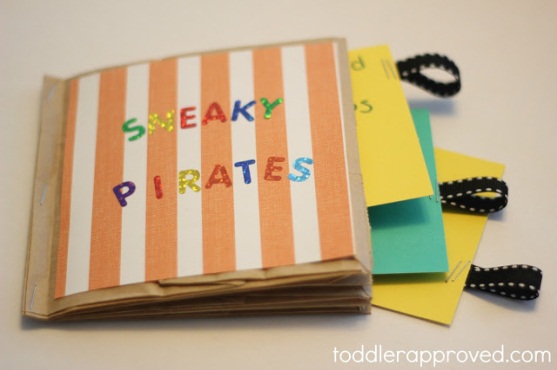 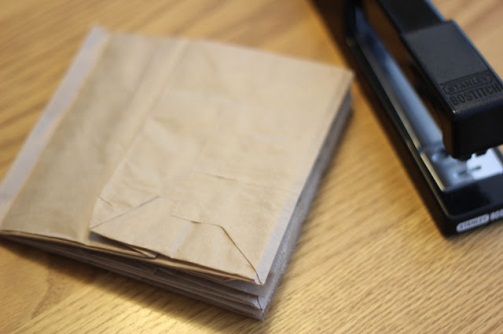 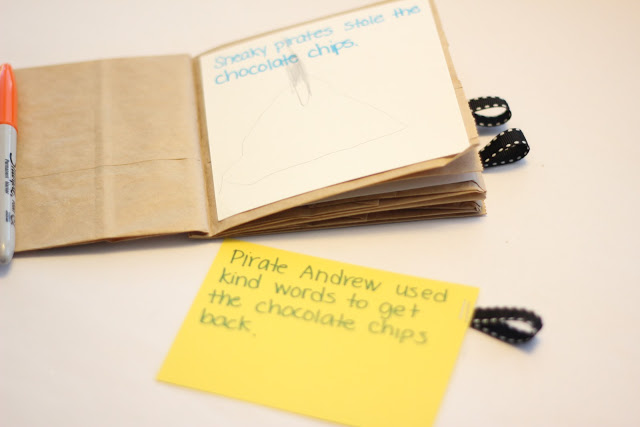 